Congratulations on your upcoming graduation!  On behalf of the Anderson PTSA, we thank you for submitting your scholarship application.Please note the important dates below and read the guidelines carefully to ensure your eligibility and understanding of the process.Completed applications should be emailed to Carol McHorse (Scholarship Chair) at  trojans.ptsa.scholarship@gmail.com.  Feel free to call or text with questions @ 713.927.8837.Thank you very much, and we wish you all the best in your future endeavors!Anderson High School PTSAEligibility Requirements:Applicant must be a graduating high school senior from Anderson High School.Applicant + at least one parent/guardian must have joined the Anderson HS PTSA by December 1, 2023.Applicant must be seeking post-secondary education – must plan to be enrolled in any university, college, junior college, community college, county college, or vocational school in the summer or fall semester immediately following high school graduation.Applicant cannot have an immediate family member on the PTSA Scholarship Selection Committee.  
(If a potential PTSA Scholarship Committee member has a senior who could potentially apply for the scholarship, another PTSA member will take his/her place on the Committee for that school year to avoid even the appearance of impropriety.)AHS PTSA Scholarship Recipient Selection & Disbursement:The Anderson PTSA Scholarships support students who have demonstrated a high level of service, leadership, and academics while at Anderson and are focused on achieving their goals through further education.  Amongst the criteria in the selection process, the following primary factors are considered:  Leadership & Engagement, Citizenship, Academic Achievement & Honors. Financial need will be considered where appropriate.Scholarship winners are selected at the sole discretion of the PTSA Scholarship Selection Committee. Decisions of the Committee are final.Three (3) one-time scholarships will be awarded in the amount of $1,000 each.Scholarship recipients will be announced at the Anderson Awards Ceremony in May 2024.Proof of registration at a post-secondary institution will be required.Scholarship payment will be made directly to the institution (not to the student or family). It is the responsibility of the student to provide the mailing address and student number for where the payment should be submitted. One $500 Frazier Family Scholarship for students with an interest in medicine:Applicants will be evaluated on the same criteria as above, plus an additional question regarding the applicant’s interest in studying medicine. Applicants may apply to the PTSA scholarship only, the Frazier Scholarship only, or both. Two $500 Frazier Family Scholarships for students involved in music in college:Applicants will be evaluated on the same criteria as above, plus an additional question regarding the applicant’s interest in being involved in a music program in college. Applicants may apply to the PTSA scholarship only, the Frazier Scholarship only, or both. Two $500 Munden Family Scholarship for students pursuing a vocational career:Applicants will be evaluated on the same criteria as above, plus an additional question regarding the applicant’s interest in pursuing a vocational trade, not limited to a 4-year university or college. Qualifying Skilled Trades would fall under the following disciplines:1. Metal Work/Welding2. Automotive (collision repair and refinishing of automobiles, boats, etc)3. HVAC4. Building Construction: Woodworking, Carpentry, Construction Management5. Law Enforcement (police officer/detective)6. Fire Fighting7. Social Work● Applicants may apply to the PTSA scholarship only, the Munden Family Scholarship only, or both. Questions? Contact Carol McHorse at trojans.ptsa.scholarship@gmail.comPersonal / Background Information
Tell us about yourself!2. Leadership & Engagement A.	Please list the extra-curricular, community, or volunteer activities you have participated in during high school. Leadership & Engagement, continuedB. 	Pick your two favorite activities from section 2.A. and explain why you chose to participate in them and what you learned from your participation.  Academic Achievement & HonorsCitizenshipHave you had a job, internship, or other employment during high school? Please describe below.Financial:Have you been awarded any scholarships or other grants?  If yes, please list below.How do you plan to pay for your post-secondary education?  Please provide estimated info.Additional Question for applicants for Frazier Family Medical Scholarship ($500) only.Please explain why you want to go into medicine and what you hope to do with that career choice: Additional Question for applicants for Frazier Family Music Scholarship ($500) only.Please explain why you want to be involved in music & what you hope to do with your musicskills:8. Additional Question for applicants for Munden Family Scholarship ($500) only.Please explain why you want to pursue a trade, law enforcement, firefighting, or social work andwhat you hope to do with that career choice: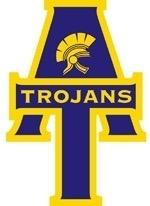 2024LC Anderson High School PTSA Scholarship AwardGuidelines & Application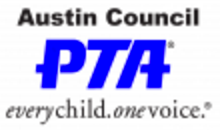 IMPORTANT DATESIMPORTANT DATESPTSA Membership Deadline:December 1, 2023The student and at least one parent/guardian MUST have joined the Anderson HS PTSA by December 1, 2023.Scholarship Application Deadline:Wednesday, March 20, 2024Completed applications must be received by email on or before 5pm Central Time, Wednesday, March 20, 2024. No exceptions.2024LC Anderson High School PTSA ScholarshipAward Guidelines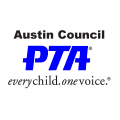 2024LC Anderson High School PTSA Scholarship AwardEligibility InformationApplicant First NameApplicant Last NameApplicant EmailApplicant PhoneApplicant Street AddressApplicant City & Zip CodePTSA Parent/Guardian Member First Name(s)PTSA Parent/Guardian Member Last Name(s)Parent/Guardian Email(s)Parent/Guardian Phone(s)Please list which scholarship(s) you are applying for: the PTSA Scholarship only, the Frazier Scholarship only, the Munden scholarship only or more than one: Please list which scholarship(s) you are applying for: the PTSA Scholarship only, the Frazier Scholarship only, the Munden scholarship only or more than one: By entering my name in the below box, 
I certify the information provided in this application is true and correct to the best of my knowledge:By entering my name in the below box, 
I certify the information provided in this application is true and correct to the best of my knowledge:2020LC Anderson High School PTSA Scholarship AwardApplicationWhere will you be continuing your education after high school?  
(Name & location of institution) If you are not sure, please list your top 2 most likely schools.What is your intended major/minor or trade field? Why did you choose this area of study? If undecided, explain your main areas of academic interest. What do you see yourself doing in five years or after you complete your education?Are there any extenuating circumstances that have affected your school performance or ability to participate in extra-curricular activities?What has been your most rewarding activity in your high school years (in school, outside of school, personally, etc.) and why?Name of Activity or OrganizationDuties or ResponsibilitiesApproximate Dates/Hours of ParticipationMost Recent Class Rank (If Reported):  __________Most Recent Cumulative Weighted GPA:  _________(As reported in your Naviance profile)NOTE: To find your Weighted GPA, go to the About Me tab in Naviance, 
click on “Profile” under “Official Things”, and scroll down to “Academic Information”.  
Make sure to list the “Weighted GPA”.This “Cumulative Weighted GPA” includes all high school grades earned since middle school.All honors classes are given an extra GPA "weight", i.e. a 100 in an honors class is a 5.0 GPA, 
a 100 in a regular class is a 4.0 GPA.  This is the GPA reported on your report cards and transcripts.Most Recent Class Rank (If Reported):  __________Most Recent Cumulative Weighted GPA:  _________(As reported in your Naviance profile)NOTE: To find your Weighted GPA, go to the About Me tab in Naviance, 
click on “Profile” under “Official Things”, and scroll down to “Academic Information”.  
Make sure to list the “Weighted GPA”.This “Cumulative Weighted GPA” includes all high school grades earned since middle school.All honors classes are given an extra GPA "weight", i.e. a 100 in an honors class is a 5.0 GPA, 
a 100 in a regular class is a 4.0 GPA.  This is the GPA reported on your report cards and transcripts.Most Recent Class Rank (If Reported):  __________Most Recent Cumulative Weighted GPA:  _________(As reported in your Naviance profile)NOTE: To find your Weighted GPA, go to the About Me tab in Naviance, 
click on “Profile” under “Official Things”, and scroll down to “Academic Information”.  
Make sure to list the “Weighted GPA”.This “Cumulative Weighted GPA” includes all high school grades earned since middle school.All honors classes are given an extra GPA "weight", i.e. a 100 in an honors class is a 5.0 GPA, 
a 100 in a regular class is a 4.0 GPA.  This is the GPA reported on your report cards and transcripts.Have you received any honors or awards during your high school years?  Please list below:Have you received any honors or awards during your high school years?  Please list below:Have you received any honors or awards during your high school years?  Please list below:Organization or Name of AwardReason for Receiving AwardDate ReceivedEmployerPosition or Type of WorkDates to/fromApprox. Hours
 per WeekName of Scholarship or InstitutionAmount AwardedSourceEstimated % 
of AssistancePARENTS/GUARDIANSWORKLOANSSCHOLARSHIPSOTHER (PLEASE EXPLAIN)TOTAL100%